ANMELDUNGeiner Veranstaltung gemäß § 4 des NÖ Veranstaltungsgesetzes1.	Veranstaltung2.	VeranstaltungsbetriebsstätteWenn der Veranstaltungsort noch nicht für diesen Zweck genehmigt ist, gilt diese Anmeldung gleichzeitig als Antrag auf Erteilung der Veranstaltungsbetriebsstättengenehmigung3.	Zeitraum (Tag bzw. Dauer) der Veranstaltung4.	VeranstalterDer Veranstalter bestätigt mit seiner Unterschrift ausdrücklich die Richtigkeit der vorstehenden Angaben.Der Veranstalter trägt die volle Verantwortung für die Sicherheit der Gäste und der MitarbeiterInnen und für den reibungslosen Ablauf.5.	Angaben zur VeranstaltungDer Veranstalter erklärt und bestätigt ausdrücklich, dass bei der genannten Veranstaltung alle sicherheits-relevanten bautechnischen Bestimmungen sowie die Auflagen aus dem unter Punkt 2. genannten Bescheid eingehalten werden.Weiters bestätigt der Veranstalter, den „Leitfaden für die Bewilligung einer Veranstaltungsbetriebsstätte“ erhalten und zur Kenntnis genommen zu haben.An die Marktgemeinde Maria EnzersdorfAbt. BaubehördeHauptstraße 372344 Ma.Enzersdorfbauamt@mariaenzersdorf.gv.at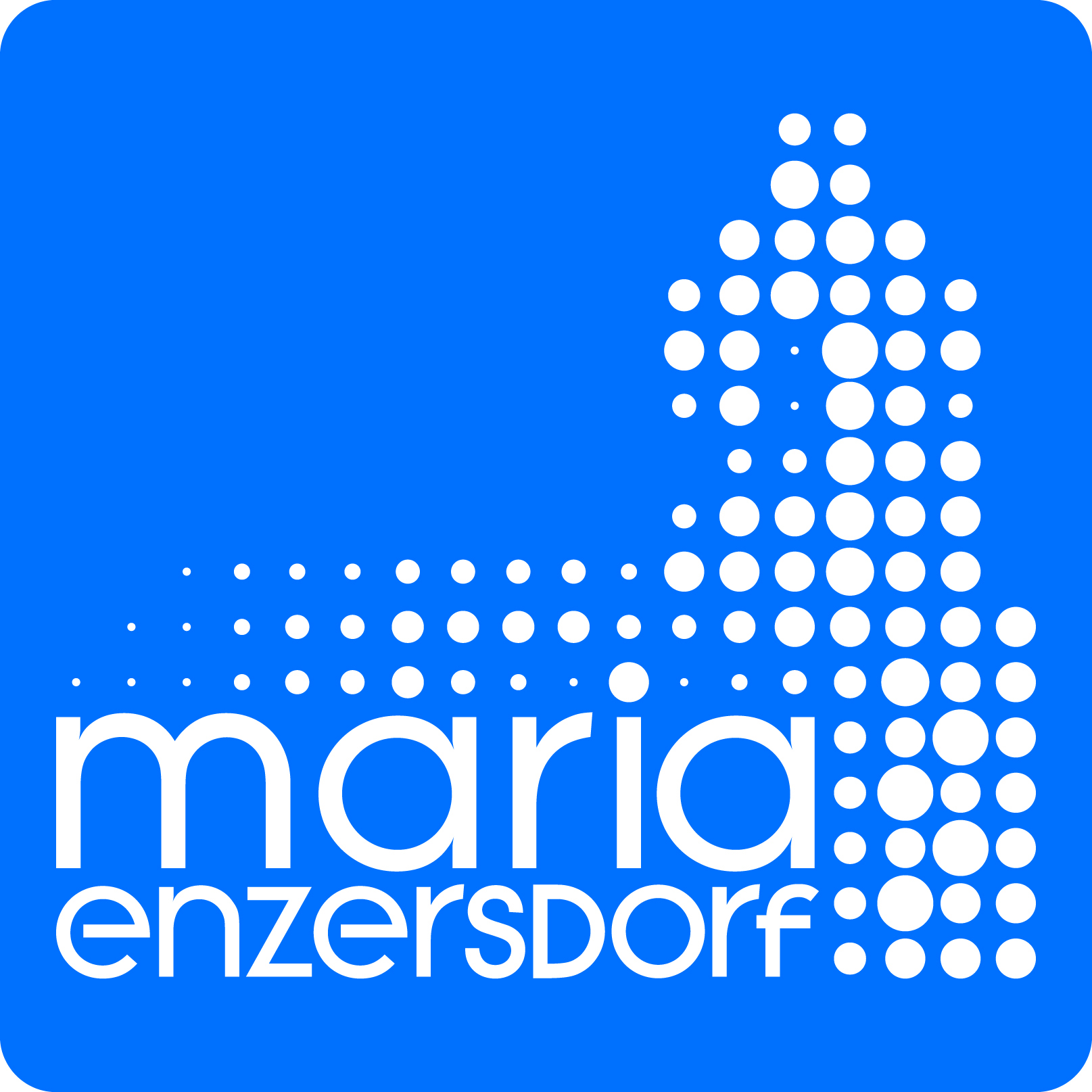 EingangsstempelArt und Bezeichnung der Veranstaltung(Veranstaltungstitel bzw. Motto der Veranstaltung)Adresse (Ort) der Veranstaltung:Ist der Veranstaltungsort für diesen Zweck genehmigt?Ist der Veranstaltungsort für diesen Zweck genehmigt?ja   nein   GenehmigungsbehördeDatum und Geschäftszahl des BescheidesDatum (1-tägig)Datum (1-tägig)Beginn und Ende (1-tägig)Beginn und Ende (1-tägig)von                     Uhr, bis                  Uhrvon                     Uhr, bis                  UhrDatum (mehrtägig)Datum (mehrtägig)vom                           bis                  vom                           bis                  Beginn und Ende (mehrtägig)bei mehrtägigen Veranstaltungen ist bei unter-schiedlichen Zeiten die Zeit für jeden Tag anzugeben!amvon            Uhr, bis               UhrBeginn und Ende (mehrtägig)bei mehrtägigen Veranstaltungen ist bei unter-schiedlichen Zeiten die Zeit für jeden Tag anzugeben!amvon            Uhr, bis               UhrBeginn und Ende (mehrtägig)bei mehrtägigen Veranstaltungen ist bei unter-schiedlichen Zeiten die Zeit für jeden Tag anzugeben!amvon            Uhr, bis               UhrJuristische Person, Personengemeinschaft, VereinName und Sitz der juristischen Person, Personengemeinschaft, Verein:Name, Geburtsdatum, Staatsbürgerschaft des Geschäftsführers bzw. Obmannes:Wohnsitz des Geschäftsführers bzw. Obmannes:Telefonnummer und Email des Geschäftsführers bzw. Obmannes:Natürliche PersonNatürliche PersonName:Name:Geburtsdatum:Staatsbürgerschaft:Wohnsitz:Wohnsitz:Telefonnummer und Email:Telefonnummer und Email:Verantwortliche PersonPerson, die während der gesamten Veranstaltung anwesend und für die Durchführung verantwortlich und mit den örtlichen und organisatorischen Einzelheiten vertraut istVerantwortliche PersonPerson, die während der gesamten Veranstaltung anwesend und für die Durchführung verantwortlich und mit den örtlichen und organisatorischen Einzelheiten vertraut istName:Name:Geburtsdatum:Staatsbürgerschaft:Wohnsitz:Wohnsitz:Telefonnummer und Email:Telefonnummer und Email:Ort, DatumUnterschriftVoraussichtliche Anzahl der BesucherHöchstanzahl der Besucherdie gleichzeitig die Veranstaltung besuchen dürfenHaftpflichtversicherung?bei Besucheranzahl von mehr als 500 Personenja   nein   wenn ja, für welches Risiko und in welcher Höhe und Angabe Versicherer/Polizzennummerwenn ja, für welches Risiko und in welcher Höhe und Angabe Versicherer/Polizzennummerwenn ja, für welches Risiko und in welcher Höhe und Angabe Versicherer/PolizzennummerOrdner- und/oder Sicherheitsdienstja   nein   wenn ja, Aufgaben, Stärke, Art, Kennzeichnung:Es werden ...... Feuerwehrmänner/befugte Personen als offizieller Brandschutz anwesend seinEs werden ...... Ordner (als solche für die Besucher erkennbar) durchgehend im Einsatz sein. Diese sind mit den örtlichen und organisatorischen Einzelheiten vertraut.Es werden ...... Tanklöschfahrzeuge der Feuerwehr anwesend seinEs werden ...... tragbare Feuerlöscher an gekennzeichneten Stellen vorhanden seinSonstige Maßnahmen:wenn ja, Aufgaben, Stärke, Art, Kennzeichnung:Es werden ...... Feuerwehrmänner/befugte Personen als offizieller Brandschutz anwesend seinEs werden ...... Ordner (als solche für die Besucher erkennbar) durchgehend im Einsatz sein. Diese sind mit den örtlichen und organisatorischen Einzelheiten vertraut.Es werden ...... Tanklöschfahrzeuge der Feuerwehr anwesend seinEs werden ...... tragbare Feuerlöscher an gekennzeichneten Stellen vorhanden seinSonstige Maßnahmen:wenn ja, Aufgaben, Stärke, Art, Kennzeichnung:Es werden ...... Feuerwehrmänner/befugte Personen als offizieller Brandschutz anwesend seinEs werden ...... Ordner (als solche für die Besucher erkennbar) durchgehend im Einsatz sein. Diese sind mit den örtlichen und organisatorischen Einzelheiten vertraut.Es werden ...... Tanklöschfahrzeuge der Feuerwehr anwesend seinEs werden ...... tragbare Feuerlöscher an gekennzeichneten Stellen vorhanden seinSonstige Maßnahmen:Rot-Kreuz-Betriebsstelle informiertja   nein   Es werden ...... Rettungsmänner offiziell anwesend seinEs werden ...... Rettungsfahrzeuge anwesend seinEs werden ...... Rettungsmänner offiziell anwesend seinEs werden ...... Rettungsfahrzeuge anwesend seinEs werden ...... Rettungsmänner offiziell anwesend seinEs werden ...... Rettungsfahrzeuge anwesend seinwenn nein: wenn nein: wenn nein: es ist eine Person anwesend, welche Erste-Hilfe-Maßnahmen durchführen kann         ja     nein  es ist ein Erste-Hilfe-Koffer an gekennzeichneter Stelle vorhanden                            ja     nein  Sonstige Maßnahmen:es ist eine Person anwesend, welche Erste-Hilfe-Maßnahmen durchführen kann         ja     nein  es ist ein Erste-Hilfe-Koffer an gekennzeichneter Stelle vorhanden                            ja     nein  Sonstige Maßnahmen:es ist eine Person anwesend, welche Erste-Hilfe-Maßnahmen durchführen kann         ja     nein  es ist ein Erste-Hilfe-Koffer an gekennzeichneter Stelle vorhanden                            ja     nein  Sonstige Maßnahmen:sanitäre Anlagen vorhandenja   nein   wenn ja, Beschreibung der Sanitäranlagen (Art, Anzahl m/w, Aufstellungsort):wenn ja, Beschreibung der Sanitäranlagen (Art, Anzahl m/w, Aufstellungsort):wenn ja, Beschreibung der Sanitäranlagen (Art, Anzahl m/w, Aufstellungsort):Wasserversorgung sichergestellt?Abwasserbeseitigung sichergestellt?Abfallentsorgung sichergestellt?ja   ja   ja   nein   nein   nein   Speisen und Getränkeja   nein   Kochstellenja   nein   wenn ja, welche: (z.B. Gas, elektrisch, Griller, usw.)wenn ja, welche: (z.B. Gas, elektrisch, Griller, usw.)wenn ja, welche: (z.B. Gas, elektrisch, Griller, usw.)Betriebstechnische EinrichtungenBetriebstechnische Einrichtungenja   ja   nein   wenn ja, welche:wenn ja, welche:wenn ja, welche:wenn ja, welche:wenn ja, welche:ZeltAbmessungenAbmessungenZertifizierung vorhandenja       nein  Zertifizierung vorhandenja       nein  Der Veranstalter erklärt:Die Aufstellung des Zeltes wird von einer hiezu befugten Fachperson (Ziviltechniker für Bauwesen) überprüft. Der entsprechende Befund wird zur Einsichtnahme aufbewahrt.Das Zelt wird mit einer Blitzschutzanlage ausgestattet.Das Zelt wird bei Überschreitung der in der Zertifizierung angegebenen Windgeschwindigkeiten geräumt und geschlossen.Der Veranstalter erklärt:Die Aufstellung des Zeltes wird von einer hiezu befugten Fachperson (Ziviltechniker für Bauwesen) überprüft. Der entsprechende Befund wird zur Einsichtnahme aufbewahrt.Das Zelt wird mit einer Blitzschutzanlage ausgestattet.Das Zelt wird bei Überschreitung der in der Zertifizierung angegebenen Windgeschwindigkeiten geräumt und geschlossen.Der Veranstalter erklärt:Die Aufstellung des Zeltes wird von einer hiezu befugten Fachperson (Ziviltechniker für Bauwesen) überprüft. Der entsprechende Befund wird zur Einsichtnahme aufbewahrt.Das Zelt wird mit einer Blitzschutzanlage ausgestattet.Das Zelt wird bei Überschreitung der in der Zertifizierung angegebenen Windgeschwindigkeiten geräumt und geschlossen.Der Veranstalter erklärt:Die Aufstellung des Zeltes wird von einer hiezu befugten Fachperson (Ziviltechniker für Bauwesen) überprüft. Der entsprechende Befund wird zur Einsichtnahme aufbewahrt.Das Zelt wird mit einer Blitzschutzanlage ausgestattet.Das Zelt wird bei Überschreitung der in der Zertifizierung angegebenen Windgeschwindigkeiten geräumt und geschlossen.Der Veranstalter erklärt:Die Aufstellung des Zeltes wird von einer hiezu befugten Fachperson (Ziviltechniker für Bauwesen) überprüft. Der entsprechende Befund wird zur Einsichtnahme aufbewahrt.Das Zelt wird mit einer Blitzschutzanlage ausgestattet.Das Zelt wird bei Überschreitung der in der Zertifizierung angegebenen Windgeschwindigkeiten geräumt und geschlossen.BühneAbmessungenAbmessungenAnmerkung:Anmerkung:HüpfburgZertifizierung vorhandenja       nein  Zertifizierung vorhandenja       nein  KarussellZertifizierung vorhandenja       nein  Zertifizierung vorhandenja       nein  StromaggregatAufstellungsort und Maßnahmen gegen Lärm- und Abgasemissionen:Aufstellungsort und Maßnahmen gegen Lärm- und Abgasemissionen:Aufstellungsort und Maßnahmen gegen Lärm- und Abgasemissionen:Aufstellungsort und Maßnahmen gegen Lärm- und Abgasemissionen:Der Veranstalter erklärt:Sämtliche oben genannten betriebstechnischen Einrichtungen werden entsprechend den vorliegenden Zertifizierungen von befugten Fachpersonen aufgestellt, bzw. überprüft.Die Zertifizierung(en) werden (spätestens 2 Wochen vor der Veranstaltung) nachgereicht.Der Veranstalter erklärt:Sämtliche oben genannten betriebstechnischen Einrichtungen werden entsprechend den vorliegenden Zertifizierungen von befugten Fachpersonen aufgestellt, bzw. überprüft.Die Zertifizierung(en) werden (spätestens 2 Wochen vor der Veranstaltung) nachgereicht.Der Veranstalter erklärt:Sämtliche oben genannten betriebstechnischen Einrichtungen werden entsprechend den vorliegenden Zertifizierungen von befugten Fachpersonen aufgestellt, bzw. überprüft.Die Zertifizierung(en) werden (spätestens 2 Wochen vor der Veranstaltung) nachgereicht.Der Veranstalter erklärt:Sämtliche oben genannten betriebstechnischen Einrichtungen werden entsprechend den vorliegenden Zertifizierungen von befugten Fachpersonen aufgestellt, bzw. überprüft.Die Zertifizierung(en) werden (spätestens 2 Wochen vor der Veranstaltung) nachgereicht.Der Veranstalter erklärt:Sämtliche oben genannten betriebstechnischen Einrichtungen werden entsprechend den vorliegenden Zertifizierungen von befugten Fachpersonen aufgestellt, bzw. überprüft.Die Zertifizierung(en) werden (spätestens 2 Wochen vor der Veranstaltung) nachgereicht.Brandschutzvorkehrungenja   nein   wenn ja, welche: (z.B. Brandmeldeanlage, Fluchtwegorientierungsbeleuchtung, Feuerlöscher, usw.)wenn ja, welche: (z.B. Brandmeldeanlage, Fluchtwegorientierungsbeleuchtung, Feuerlöscher, usw.)wenn ja, welche: (z.B. Brandmeldeanlage, Fluchtwegorientierungsbeleuchtung, Feuerlöscher, usw.)Musikja   nein   wenn ja, welche: (Art der Musik, Live-Musik, verstärkt oder unverstärkt, Tonträger, usw.)wenn ja, welche: (Art der Musik, Live-Musik, verstärkt oder unverstärkt, Tonträger, usw.)wenn ja, welche: (Art der Musik, Live-Musik, verstärkt oder unverstärkt, Tonträger, usw.)Der Veranstalter erklärt:Vor den nächstgelegenen Fenstern der Nachbarschaft wird ein Schallpegelwert von 70 dB nicht überschritten.Im Publikumsbereich wird ein Schallpegelwert von 93 dB nicht überschritten. Die Veranstaltung endet um 22 Uhr Nach 22 Uhr werden die Fenster der Veranstaltungsbetriebsstätte geschlossen Nach 22 Uhr wird keine Musik mehr vorgetragenDer Veranstalter erklärt:Vor den nächstgelegenen Fenstern der Nachbarschaft wird ein Schallpegelwert von 70 dB nicht überschritten.Im Publikumsbereich wird ein Schallpegelwert von 93 dB nicht überschritten. Die Veranstaltung endet um 22 Uhr Nach 22 Uhr werden die Fenster der Veranstaltungsbetriebsstätte geschlossen Nach 22 Uhr wird keine Musik mehr vorgetragenDer Veranstalter erklärt:Vor den nächstgelegenen Fenstern der Nachbarschaft wird ein Schallpegelwert von 70 dB nicht überschritten.Im Publikumsbereich wird ein Schallpegelwert von 93 dB nicht überschritten. Die Veranstaltung endet um 22 Uhr Nach 22 Uhr werden die Fenster der Veranstaltungsbetriebsstätte geschlossen Nach 22 Uhr wird keine Musik mehr vorgetragenSonstige Effekte und Attraktionenja   nein   wenn ja, welche: (z.B. Lichtshow, Nebel- und Rauchmaschinen, Feuerwerk, Schaumparty, usw.)wenn ja, welche: (z.B. Lichtshow, Nebel- und Rauchmaschinen, Feuerwerk, Schaumparty, usw.)wenn ja, welche: (z.B. Lichtshow, Nebel- und Rauchmaschinen, Feuerwerk, Schaumparty, usw.)wird offenes Licht oder Feuer verwendetja   nein   wenn ja, Beschreibung:wenn ja, Beschreibung:wenn ja, Beschreibung:Heizungja   nein   wenn ja, Art der Beheizung:wenn ja, Art der Beheizung:wenn ja, Art der Beheizung:Wird eine öffentliche Verkehrsfläche in Anspruch genommen?ja   nein   Bewilligung nach der StvO wurde bereits beantragt/erteiltja   nein   Gibt es Zufahrts- und Abfahrtsmöglichkeiten?ja   nein   Gibt es ausreichend Parkmöglichkeiten?ja   nein   wenn ja, Beschreibung:wenn ja, Beschreibung:wenn ja, Beschreibung:Ort, DatumUnterschrift